SCHEDA DI VALUTAZIONEDESCRIZIONE DELLE COMPETENZE ACQUISITE AL TERMINE DEL TIROCINIOLIVELLO IV EQFINDICATORI DA UTILIZZARE Note _______________________________________________________________________________________   Eventuali suggerimenti _______________________________________________________________________________________DATA   _____________________                                       Tutor Aziendale ____________________________                                                                                                   Responsabile dell’azienda____________________                               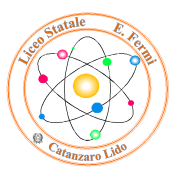 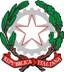 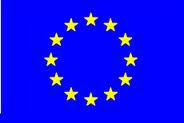 LICEO STATALE “E. FERMI”88100 Catanzaro Lido (CZ)Liceo Scientifico - Liceo Scientifico Scienze Applicate – Liceo Scientifico SportivoVia C. Pisacane Contrada Giovino Tel. 0961/737678 – Fax 0961/737204Liceo Linguistico - Liceo Scienze Umane – Liceo Scienze Umane Economico SocialeVia Crotone Tel. 0961/31040 – Fax 0961/34624LICEO STATALE “E. FERMI”88100 Catanzaro Lido (CZ)Liceo Scientifico - Liceo Scientifico Scienze Applicate – Liceo Scientifico SportivoVia C. Pisacane Contrada Giovino Tel. 0961/737678 – Fax 0961/737204Liceo Linguistico - Liceo Scienze Umane – Liceo Scienze Umane Economico SocialeVia Crotone Tel. 0961/31040 – Fax 0961/34624LICEO STATALE “E. FERMI”88100 Catanzaro Lido (CZ)Liceo Scientifico - Liceo Scientifico Scienze Applicate – Liceo Scientifico SportivoVia C. Pisacane Contrada Giovino Tel. 0961/737678 – Fax 0961/737204Liceo Linguistico - Liceo Scienze Umane – Liceo Scienze Umane Economico SocialeVia Crotone Tel. 0961/31040 – Fax 0961/34624ALTERNANZASCUOLA- LAVOROAnno Scolastico  __________________STUDENTE : _____________________________________Classe: _____________________________Corso:______________________________Ente/Azienda:________________________________Indirizzo: _____________________________________Tutor Aziendale ______________________________Alternanza Scuola-LavoroAttività svolta dallo studente   :   __________________________________________ Ufficio/reparto :  ______________________________________________________Durata del tirocinio  : n. ore _____                dal ____________      al ______________                                                                             dal ____________      al ______________                                                                             dal ____________      al ______________Alternanza Scuola-LavoroAttività svolta dallo studente   :   __________________________________________ Ufficio/reparto :  ______________________________________________________Durata del tirocinio  : n. ore _____                dal ____________      al ______________                                                                             dal ____________      al ______________                                                                             dal ____________      al ______________Alternanza Scuola-LavoroAttività svolta dallo studente   :   __________________________________________ Ufficio/reparto :  ______________________________________________________Durata del tirocinio  : n. ore _____                dal ____________      al ______________                                                                             dal ____________      al ______________                                                                             dal ____________      al ______________Alternanza Scuola-LavoroAttività svolta dallo studente   :   __________________________________________ Ufficio/reparto :  ______________________________________________________Durata del tirocinio  : n. ore _____                dal ____________      al ______________                                                                             dal ____________      al ______________                                                                             dal ____________      al ______________Alternanza Scuola-LavoroAttività svolta dallo studente   :   __________________________________________ Ufficio/reparto :  ______________________________________________________Durata del tirocinio  : n. ore _____                dal ____________      al ______________                                                                             dal ____________      al ______________                                                                             dal ____________      al ______________Alternanza Scuola-LavoroAttività svolta dallo studente   :   __________________________________________ Ufficio/reparto :  ______________________________________________________Durata del tirocinio  : n. ore _____                dal ____________      al ______________                                                                             dal ____________      al ______________                                                                             dal ____________      al ______________VALUTAZIONE COMPETENZE TRASVERSALIINDICATORI DA UTILIZZAREVALUTAZIONE COMPETENZE TRASVERSALIINDICATORI DA UTILIZZAREVALUTAZIONE COMPETENZE TRASVERSALIINDICATORI DA UTILIZZAREVALUTAZIONE COMPETENZE TRASVERSALIINDICATORI DA UTILIZZAREVALUTAZIONE COMPETENZE TRASVERSALIINDICATORI DA UTILIZZAREVALUTAZIONE COMPETENZE TRASVERSALIINDICATORI DA UTILIZZAREABILITA/COMPETENZE’ DA VERIFICAREOTTIMOBUONODISCRETOSUFFICIENTEINSUFFICIENTECOMPORTAMENTOCOMPORTAMENTOCOMPORTAMENTOCOMPORTAMENTOCOMPORTAMENTOCOMPORTAMENTOPuntualitàDecoroRispetto regole aziendaliSVOLGIMENTO COMPITI ASSEGNATISVOLGIMENTO COMPITI ASSEGNATISVOLGIMENTO COMPITI ASSEGNATISVOLGIMENTO COMPITI ASSEGNATISVOLGIMENTO COMPITI ASSEGNATISVOLGIMENTO COMPITI ASSEGNATISaper portare a termine i compiti assegnatiRispetto dei tempi di esecuzioneSaper organizzare autonomamente il lavoroSapersi porsi attivamente verso nuove situazioniINTERAZIONE CON GLI ALTRIINTERAZIONE CON GLI ALTRIINTERAZIONE CON GLI ALTRIINTERAZIONE CON GLI ALTRIINTERAZIONE CON GLI ALTRIINTERAZIONE CON GLI ALTRIComunicare efficacemente con gli altriComprendere e rispettare le direttive ed esigenze  nell’ambito lavorativoLavorare in sinergia con gli altriPOTENZIALITA’POTENZIALITA’POTENZIALITA’POTENZIALITA’POTENZIALITA’POTENZIALITA’Attitudine al lavoroAttitudine alle mansioni svoltePreparazione professionale di baseABILITA/COMPETENZE’ DA VERIFICAREOTTIMOBUONOBUONODISCRETOSUFFICIENTEINSUFFICIENTEConoscenze Livello___________________Conoscenze Livello___________________Conoscenze Livello___________________AbilitàLivello___________________AbilitàLivello___________________AbilitàLivello___________________Competenze Livello___________________Competenze Livello___________________Competenze Livello___________________